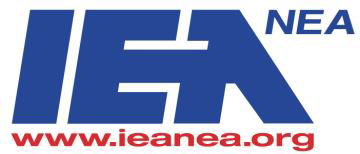 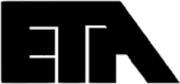 ETA Representative AssemblyApril 19, 2017Welcome and Call to Order at 4:30pmApproval of AgendaApproval of MinutesSite ExceptionLarkin High School – Early release PLC timeCommittee ReportsSpecial Education CommitteeInstructional CouncilOtherLeadership Reports/UpdatesRegion 24IEA RAGrassroots Political ActionOfficersThose Who Excel2nd Vice President VacancyTRS Tier IIBuilding elections (reps, SIP, Building committee)BAM/Adjournment 6:30pm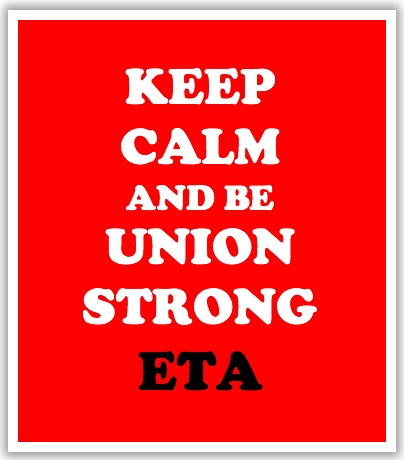 